Publicado en Ciudad de México  el 08/03/2024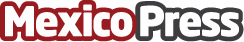 Softys promueve equidad e inclusión con el lanzamiento de la primera "Línea Rosa"Se trata de una línea de producción exclusiva de mujeres que laboran en planta de Valle de México y fabrican 130 toneladas mensuales de servilletas de la marca Élite Ultra. El proyecto forma parte de los objetivos de Softys para aumentar en 50% la participación de las mujeres dentro de la organización al año 2025Datos de contacto:Paola CoytMMValue/Relaciones Públicas+52 1 55 3663 1454Nota de prensa publicada en: https://www.mexicopress.com.mx/softys-promueve-equidad-e-inclusion-con-el Categorías: Nacional Sociedad Industria Alimentaria Solidaridad y cooperación Actualidad Empresarial http://www.mexicopress.com.mx